Dr Jacqueline Kerr - The Grant Doctor - jkerr@grantdoctor.org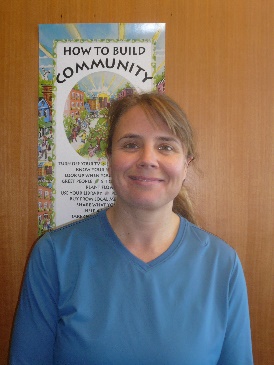 Change leader, grant writer, researcher and community advocate https://www.drjacquelinekerr.com/Employment:2022		Head of Behavior Science The Huuman GroupKeynote speaker Society for Behavioral Medicine (April), TEDx McMasterU (March)		Podcast guest Fried: The Burnout podcast, Decoding Burnout.2021-present	IAMAS board member, TendLab Council member & Caregiver panelist2021-present	Podcast host: “Overcoming working mom burnout”2021-present	Me2We Moms (concept development)2019-2021	Podcast Co-host: ‘Women behind the Wrinkles’2018-present	CEO, The Grant Doctor2009-2018 	Professor, UCSD, Director REACH group, Leader Cancer Control2016-present 	Adjunct Professor, University of Southern Denmark2004-2009	Postdoctoral fellow, UCSD/SDSU2001-2004 	Researcher, Munich Cancer Registry, Germany1994-1996 	Advertising Executive, McCann Erickson, Bristol, UKEducation:2019		Stand Up Comedy and Improv Comedy classes2014 		Training in Dissemination & Implementation Research for Health, Harvard University1998-2001 	PhD in Health Promotion, University of Birmingham, UK1996-1998 	MS in Exercise & Health Sciences, University of Bristol, UKExperience: Grant writing clients: SDSU, UNC, USC, ASU, NCSU, Baylor, KP Washington, Baker IDI, University of Canberra, Verogen, UWA, University of Southern Denmark, McAllister & Quinn, Calm IncPreventing burnout clients: TendLab, Gender Ideal, Mothernation, Laura Knights ConsultingBlogs/Podcasts: Thrive Global, Forties Stories, Medium, Public Health Epidemiology Careers podcast$56 million in grant funding from National Institutes of Health and American Heart Association, $26 million as PICenter funding as PI from NIH and AHA on Women’s health issuesOver 220 publications, book chapters and policy reports, cited 21,411 times, H index 75 [March 2021]Named in the Thomson Reuters/Web of Science World’s Most Influential Scientific Minds (top 1%) in 2014-2020https://scholar.google.com/citations?sortby=pubdate&hl=en&user=u0nX3Z8AAAAJ&view_op=list_worksAARP Livable Communities for California Committee; Consultant to SANDAG Regional Transportation PlanMy passionEver since being elected ‘prime minister’ for a day at my prep school in the UK at 11 years old, I have wanted to change the world. I went on to be ‘head girl’ at my next boarding school and when I found public health realized this was where I wanted to have an impact. My time in advertising taught me about communicating an idea and targeting a market and I draw on this for all my persuasive writing. Between 1998 and 2018, I focused on researching ways to increase physical activity in communities across the world. My PhD work contributed to the CDC evidence base for stair climbing promotion, one of the strongest evidence bases in the community guide. I have been in the US since 2004, including studying how to reduce sitting time in older adults and Latinas and researching the biological benefits of sitting less. Some of my most rewarding projects have been empowering older adults to lead walking programs and to advocate for community improvements. The stories of older adults changing their lives and their communities are inspirational. These experiences and other policy work made me realize that my scientific publications only told part of the story. I started the ‘Women behind the wrinkles’ podcast to hear older working women’s stories and to give them a greater voice in society. This process made me realize that while much has changed over time, for working moms, many of barriers remain the same. In addition to my public health grant writing, I want to help address some of these hidden barriers and to help prevent burn out in other working moms. I hope to leverage my behavior change skills and love of learning to further this goal.My skillsI have exceptional knowledge in developing, delivering and evaluating community based programs, especially those focusing on public health and burnout. I understand how to advocate for community and policy change and as well as to motivate individual behavior change. I am extremely organized and can help with project planning and execution to meet achievable deadlines.My strongest skills are persuasive and grant writing, reviewing, and editing. I also have strong mentoring skills which means I can coach people through adversity (e.g. the ups and downs of grant writing and funding) through my enthusiastic, pragmatic and persistent attitude. I am an excellent strategic thinker, I can help with grant and program development, as well as facilitate and guide large, strategic initiatives. I draw upon my improv comedy skills to build ‘yes and’ teams. I have outstanding communication skills, both oral and written, and can help translate complex ideas into actionable protocols.My research involves advanced computational techniques (e.g. machine learning) and mobile technologies, including wearables. I know how to develop new algorithms and apply them in the real world. I can assess whether new technologies will deliver on what they promise.